1.13	considerar la identificación de bandas de frecuencias para el futuro despliegue de las Telecomunicaciones Móviles Internacionales (IMT), incluidas posibles atribuciones adicionales al servicio móvil a título primario, de conformidad con la Resolución 238 (CMR-15);Parte 2 – Banda de frecuencias 31,8-33,4 GHzAntecedentesEl proyecto de texto de la RPC elaborado para el punto 1.13 del orden del día está organizado siguiendo una estructura coherente para facilitar la gestión de este complejo debate y el número de posibles variantes en las propuestas.Cada una de las 12 bandas candidatas para la identificación se indica con una letra: A (24,25-27,5 GHz), B (31,8-33,4 GHz), C (37-40,5 GHz), D (40,5-42,5 GHz), E (42,5-43,5 GHz), F (45,5-47 GHz), G (47-47,2 GHz), H (47,2-50,2 GHz), I (50,4-52,6 GHz), J (66-71 GHz), K (71-76 GHz) y L (81-86 GHz).Para la Banda B (31,8-33,4 GHz), actualmente solo existe una propuesta para no introducir cambios debido a la incompatibilidad de las IMT con otros servicios a los que se ha atribuido la banda a título primario.ARTÍCULO 5Atribuciones de frecuenciaSección IV – Cuadro de atribución de bandas de frecuencias
(Véase el número 2.1)
NOC	IAP/11A13A2/129,9-34,2 GHzMotivos:	Los estudios han demostrado que la identificación para las IMT no es compatible con otros servicios coprimarios en la banda, en particular con el servicio de radionavegación.______________Conferencia Mundial de Radiocomunicaciones (CMR-19)
Sharm el-Sheikh (Egipto), 28 de octubre – 22 de noviembre de 2019Conferencia Mundial de Radiocomunicaciones (CMR-19)
Sharm el-Sheikh (Egipto), 28 de octubre – 22 de noviembre de 2019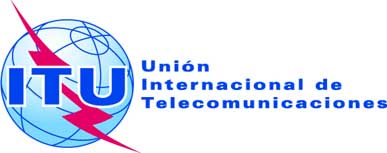 SESIÓN PLENARIAAddéndum 2 al
Documento 11(Add.13)-SAddéndum 2 al
Documento 11(Add.13)-S13 de septiembre de 201913 de septiembre de 2019Original: inglés/españolOriginal: inglés/españolEstados Miembros de la Comisión Interamericana de Telecomunicaciones (CITEL)Estados Miembros de la Comisión Interamericana de Telecomunicaciones (CITEL)Estados Miembros de la Comisión Interamericana de Telecomunicaciones (CITEL)Propuestas para los trabajos de la ConferenciaPropuestas para los trabajos de la ConferenciaPropuestas para los trabajos de la ConferenciaPunto 1.13 del orden del díaPunto 1.13 del orden del díaPunto 1.13 del orden del díaAtribución a los serviciosAtribución a los serviciosAtribución a los serviciosRegión 1Región 2Región 329,9-30		FIJO POR SATÉLITE (Tierra-espacio)  5.484A  5.484B  5.516B  5.527A  5.539				MÓVIL POR SATÉLITE (Tierra-espacio)				Exploración de la Tierra por satélite (Tierra-espacio)  5.541  5.543				5.525  5.526  5.527  5.538  5.540  5.54229,9-30		FIJO POR SATÉLITE (Tierra-espacio)  5.484A  5.484B  5.516B  5.527A  5.539				MÓVIL POR SATÉLITE (Tierra-espacio)				Exploración de la Tierra por satélite (Tierra-espacio)  5.541  5.543				5.525  5.526  5.527  5.538  5.540  5.54229,9-30		FIJO POR SATÉLITE (Tierra-espacio)  5.484A  5.484B  5.516B  5.527A  5.539				MÓVIL POR SATÉLITE (Tierra-espacio)				Exploración de la Tierra por satélite (Tierra-espacio)  5.541  5.543				5.525  5.526  5.527  5.538  5.540  5.54230-31			FIJO POR SATÉLITE (Tierra-espacio)  5.338A				MÓVIL POR SATÉLITE (Tierra-espacio)				Frecuencias patrón y señales horarias por satélite (espacio-Tierra)				5.54230-31			FIJO POR SATÉLITE (Tierra-espacio)  5.338A				MÓVIL POR SATÉLITE (Tierra-espacio)				Frecuencias patrón y señales horarias por satélite (espacio-Tierra)				5.54230-31			FIJO POR SATÉLITE (Tierra-espacio)  5.338A				MÓVIL POR SATÉLITE (Tierra-espacio)				Frecuencias patrón y señales horarias por satélite (espacio-Tierra)				5.54231-31,3		FIJO  5.338A  5.543A				MÓVIL				Frecuencias patrón y señales horarias por satélite (espacio-Tierra)				Investigación espacial  5.544  5.545				5.14931-31,3		FIJO  5.338A  5.543A				MÓVIL				Frecuencias patrón y señales horarias por satélite (espacio-Tierra)				Investigación espacial  5.544  5.545				5.14931-31,3		FIJO  5.338A  5.543A				MÓVIL				Frecuencias patrón y señales horarias por satélite (espacio-Tierra)				Investigación espacial  5.544  5.545				5.14931,3-31,5	EXPLORACIÓN DE LA TIERRA POR SATÉLITE (pasivo)				RADIOASTRONOMÍA				INVESTIGACIÓN ESPACIAL (pasivo)				5.34031,3-31,5	EXPLORACIÓN DE LA TIERRA POR SATÉLITE (pasivo)				RADIOASTRONOMÍA				INVESTIGACIÓN ESPACIAL (pasivo)				5.34031,3-31,5	EXPLORACIÓN DE LA TIERRA POR SATÉLITE (pasivo)				RADIOASTRONOMÍA				INVESTIGACIÓN ESPACIAL (pasivo)				5.34031,5-31,8EXPLORACIÓN DE LA TIERRA POR SATÉLITE (pasivo)RADIOASTRONOMÍAINVESTIGACIÓN ESPACIAL (pasivo)FijoMóvil salvo móvil aeronáutico31,5-31,8EXPLORACIÓN DE LA TIERRA POR SATÉLITE (pasivo)RADIOASTRONOMÍAINVESTIGACIÓN ESPACIAL (pasivo)31,5-31,8EXPLORACIÓN DE LA TIERRA POR SATÉLITE (pasivo)RADIOASTRONOMÍAINVESTIGACIÓN ESPACIAL (pasivo)FijoMóvil salvo móvil aeronáutico5.149  5.5465.3405.14931,8-32		FIJO  5.547A				RADIONAVEGACIÓN				INVESTIGACIÓN ESPACIAL (espacio lejano) (espacio-Tierra)				5.547  5.547B  5.54831,8-32		FIJO  5.547A				RADIONAVEGACIÓN				INVESTIGACIÓN ESPACIAL (espacio lejano) (espacio-Tierra)				5.547  5.547B  5.54831,8-32		FIJO  5.547A				RADIONAVEGACIÓN				INVESTIGACIÓN ESPACIAL (espacio lejano) (espacio-Tierra)				5.547  5.547B  5.54832-32,3		FIJO  5.547A				RADIONAVEGACIÓN				INVESTIGACIÓN ESPACIAL (espacio lejano) (espacio-Tierra)				5.547  5.547C  5.54832-32,3		FIJO  5.547A				RADIONAVEGACIÓN				INVESTIGACIÓN ESPACIAL (espacio lejano) (espacio-Tierra)				5.547  5.547C  5.54832-32,3		FIJO  5.547A				RADIONAVEGACIÓN				INVESTIGACIÓN ESPACIAL (espacio lejano) (espacio-Tierra)				5.547  5.547C  5.54832,3-33		FIJO  5.547A				ENTRE SATÉLITES				RADIONAVEGACIÓN				5.547  5.547D  5.54832,3-33		FIJO  5.547A				ENTRE SATÉLITES				RADIONAVEGACIÓN				5.547  5.547D  5.54832,3-33		FIJO  5.547A				ENTRE SATÉLITES				RADIONAVEGACIÓN				5.547  5.547D  5.54833-33,4		FIJO  5.547A				RADIONAVEGACIÓN				5.547  5.547E33-33,4		FIJO  5.547A				RADIONAVEGACIÓN				5.547  5.547E33-33,4		FIJO  5.547A				RADIONAVEGACIÓN				5.547  5.547E33,4-34,2	RADIOLOCALIZACIÓN				5.54933,4-34,2	RADIOLOCALIZACIÓN				5.54933,4-34,2	RADIOLOCALIZACIÓN				5.549